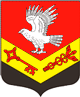 Муниципальное образование«ЗАНЕВСКОЕ   ГОРОДСКОЕ   ПОСЕЛЕНИЕ»Всеволожского муниципального района Ленинградской областиАДМИНИСТРАЦИЯПОСТАНОВЛЕНИЕ11.08.2022	№ 495д. ЗаневкаВ соответствии с частью 1 статьи 39.36 Земельного кодекса Российской Федерации, Федеральными законами от 28.12.2009 № 381-ФЗ  «Об основах регулирования торговой деятельности в Российской Федерации», от 06.10.2003 № 131-ФЗ «Об общих принципах организации местного самоуправления в Российской Федерации», приказом комитета по развитию малого, среднего бизнеса и потребительского рынка Ленинградской области от 12.03.2019 № 4 «О порядке разработки и утверждения схем размещения нестационарных торговых объектов на территории муниципальных образований Ленинградской области», уставом муниципального образования «Заневское городское поселение» Всеволожского муниципального района Ленинградской области, в целях упорядочения размещения нестационарных торговых объектов на территории муниципального образования, администрация муниципального образования «Заневское городское поселение» Всеволожского муниципального района Ленинградской областиПОСТАНОВЛЯЕТ:Внести изменения в схему размещения нестационарных торговых объектов на территории муниципального образования «Заневское городское поселение» Всеволожского муниципального района Ленинградской области, изложив ее в новой редакции, согласно приложениям № 1 (графическая часть схемы), № 2 (текстовая часть схемы).МКУ «ЦОУ»:2.1 Копию настоящего постановления направить в комитет по развитию малого, среднего бизнеса и потребительского рынка Ленинградской области в течение семи рабочих дней со дня утверждения для размещения на официальном сайте Комитета в информационно-телекоммуникационной сети «Интернет».2.2 Обеспечить ведение реестра юридических лиц и индивидуальных предпринимателей, осуществляющих деятельность в объектах, которые включены в схему размещения нестационарных торговых объектов на территории поселения.3. Настоящее постановление подлежит официальному опубликованию в газете «Заневский вестник» и размещению на официальном сайте муниципального образования www.zanevkaorg.ru4. Настоящее постановление вступает в силу после его официального опубликования в газете «Заневский вестник».5. Контроль за исполнением настоящего постановления возложить на заместителя главы администрации Гречиц В.В.Временно исполняющий обязанности главы администрации 							      В.В. ГречицПриложение № 1к постановлению администрацииМО «Заневское городское поселение»от 11.08.2022  №  495Графическая часть схемы нестационарных торговых объектовна территории муниципального образования «Заневское городское поселение» Всеволожского муниципального района Ленинградской области№ 1 (д. Янино-2)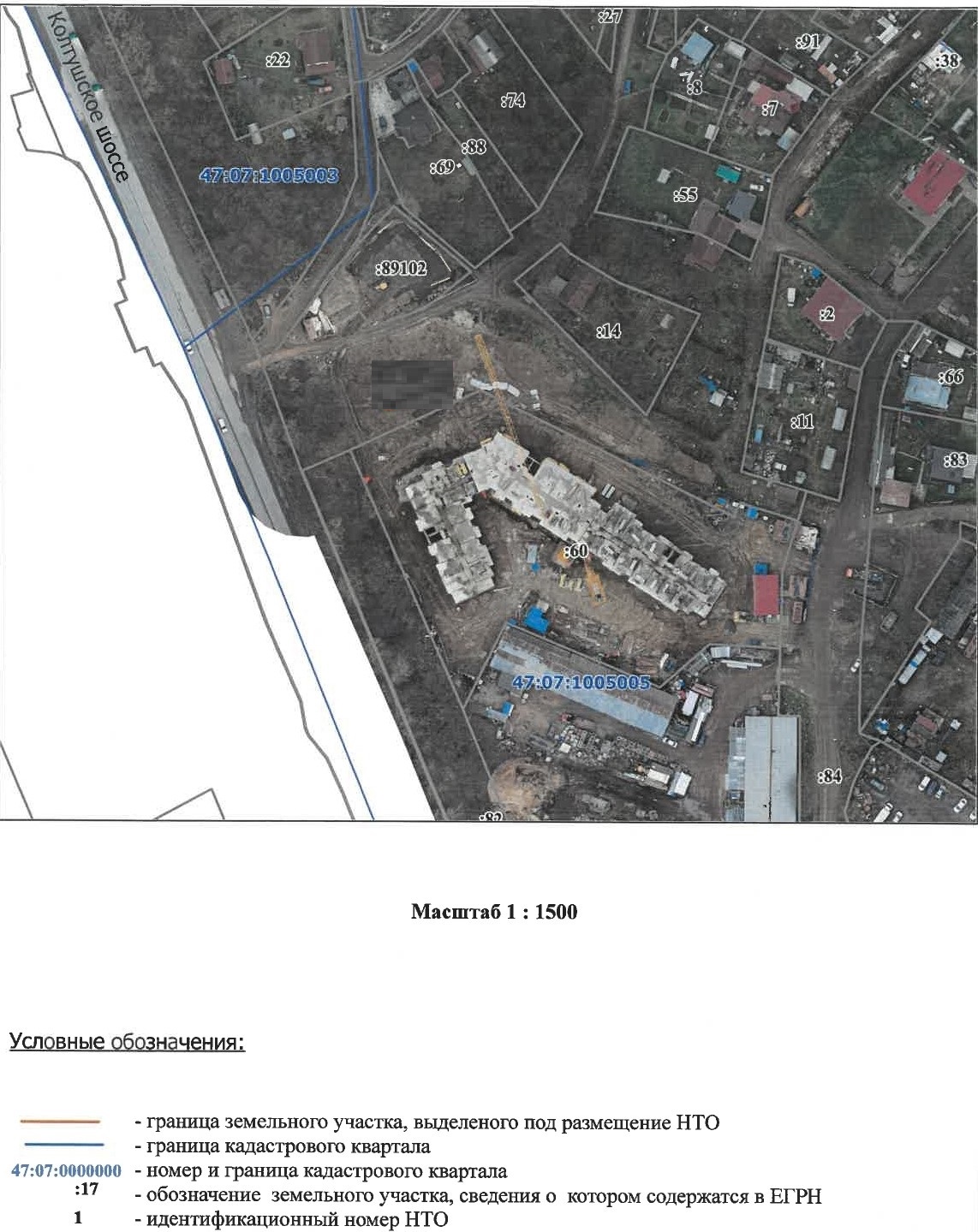 № 2 (д. Янино – 2)№ 3 (в районе д. Суоранда)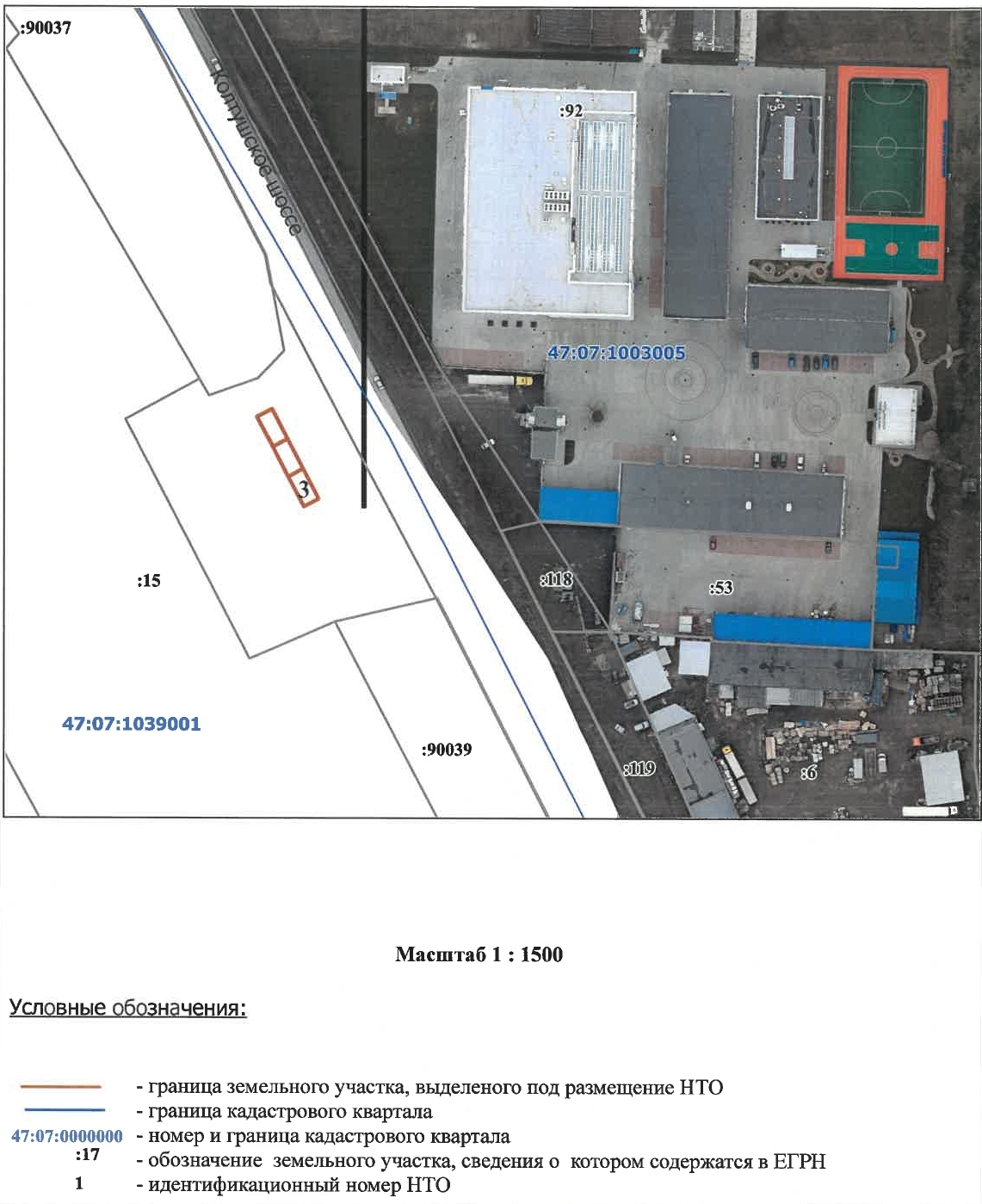 № 4(в районе д. Суоранда)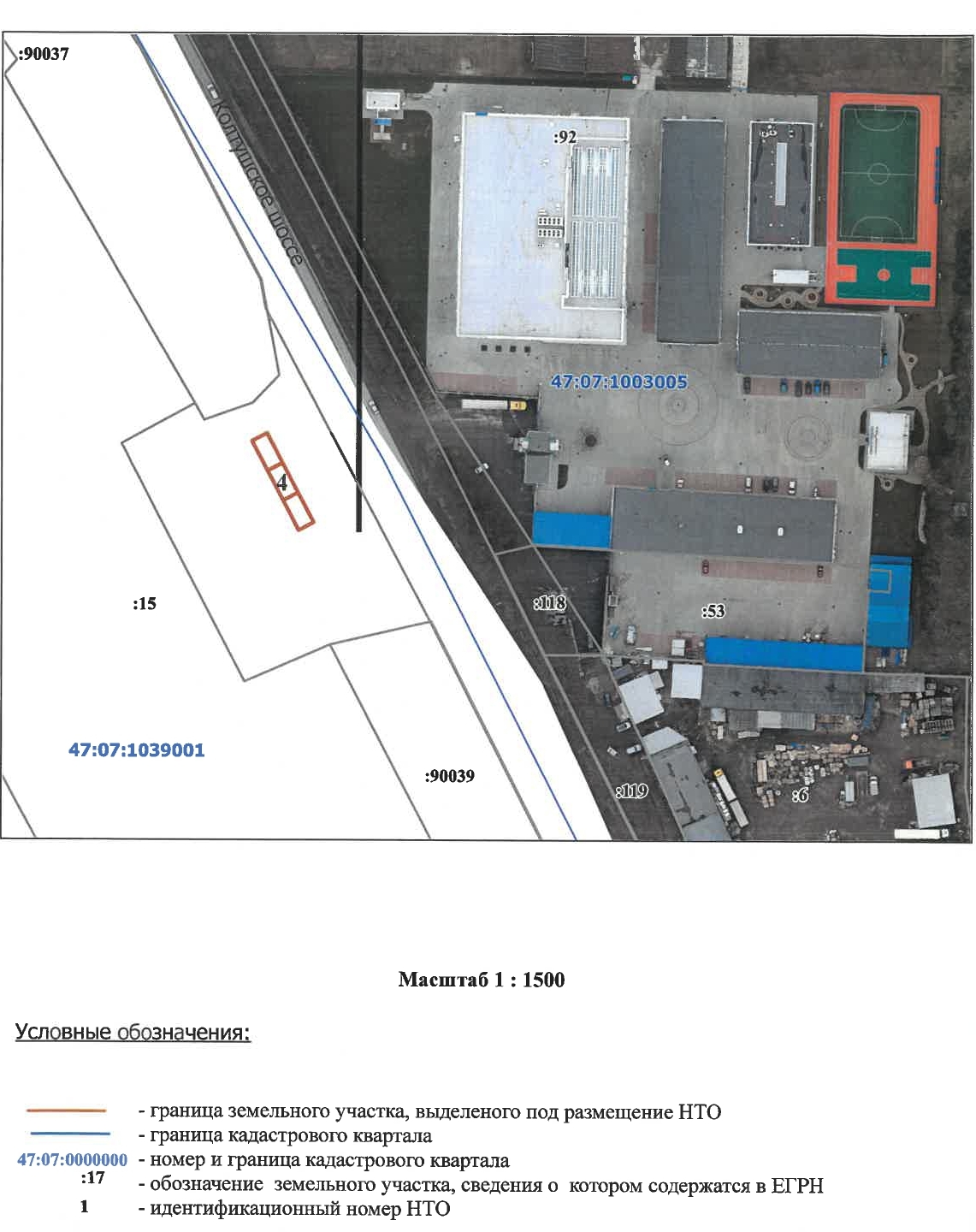 № 5 (в районе д. Суоранда)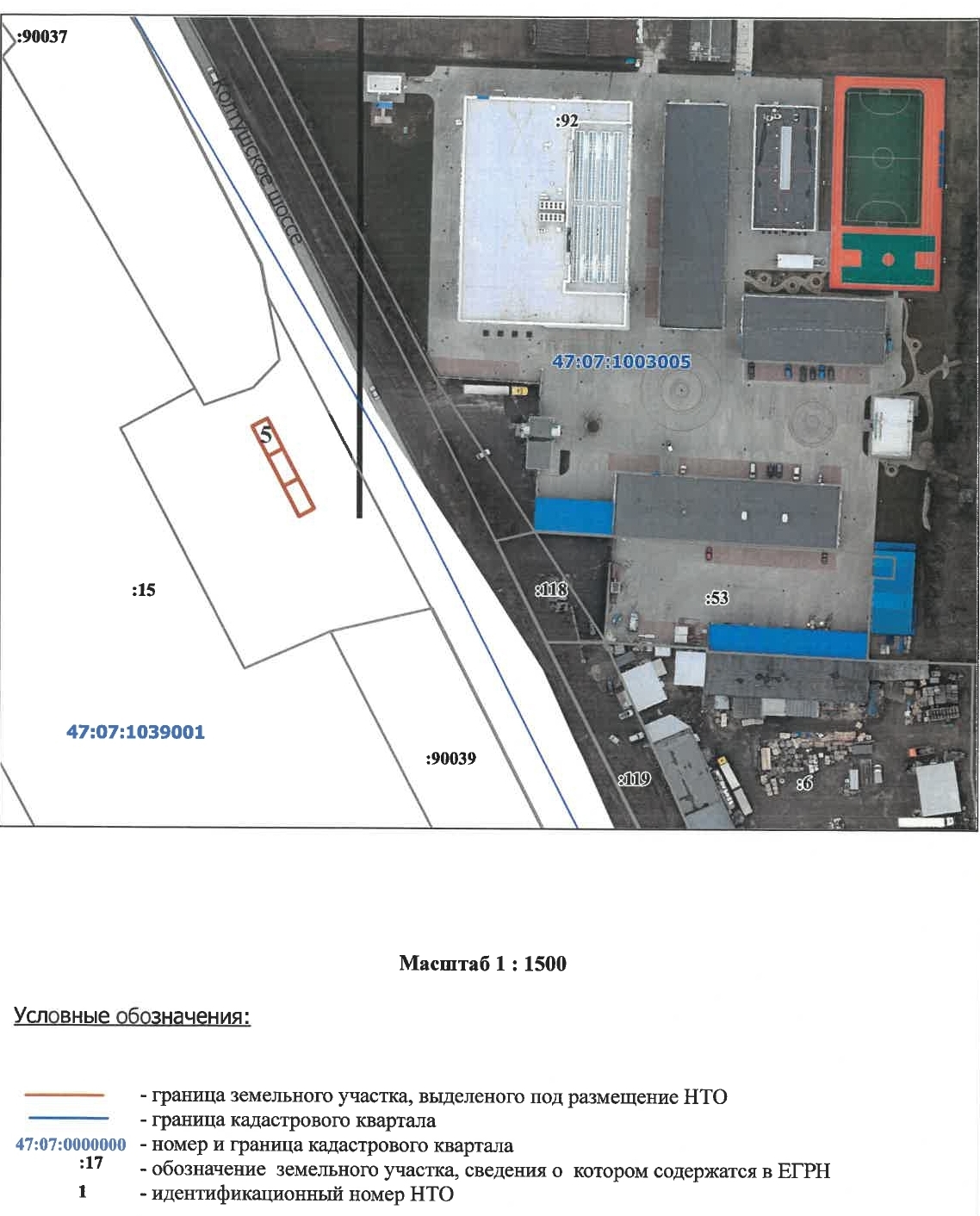 №  6(г. Кудрово)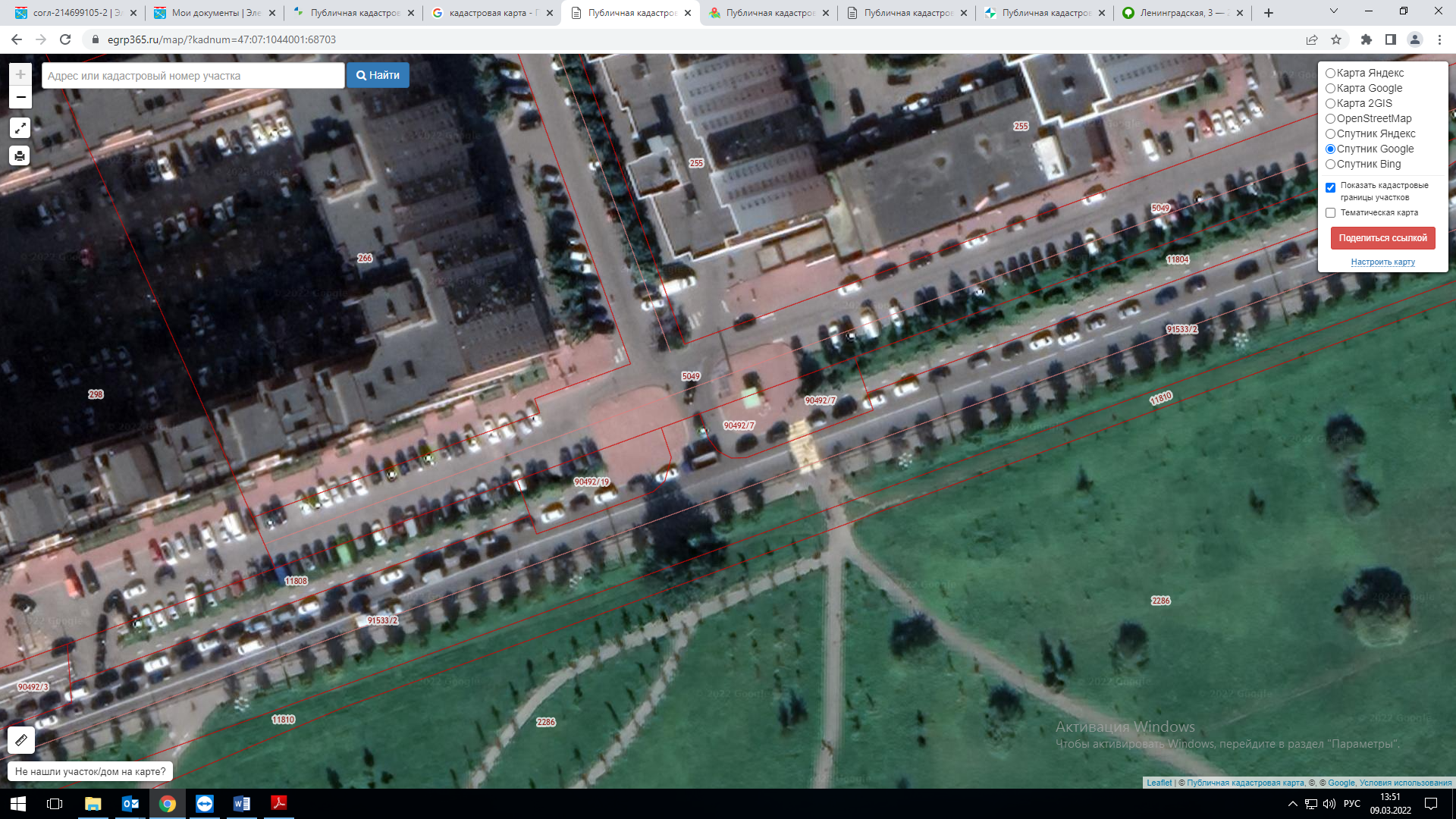 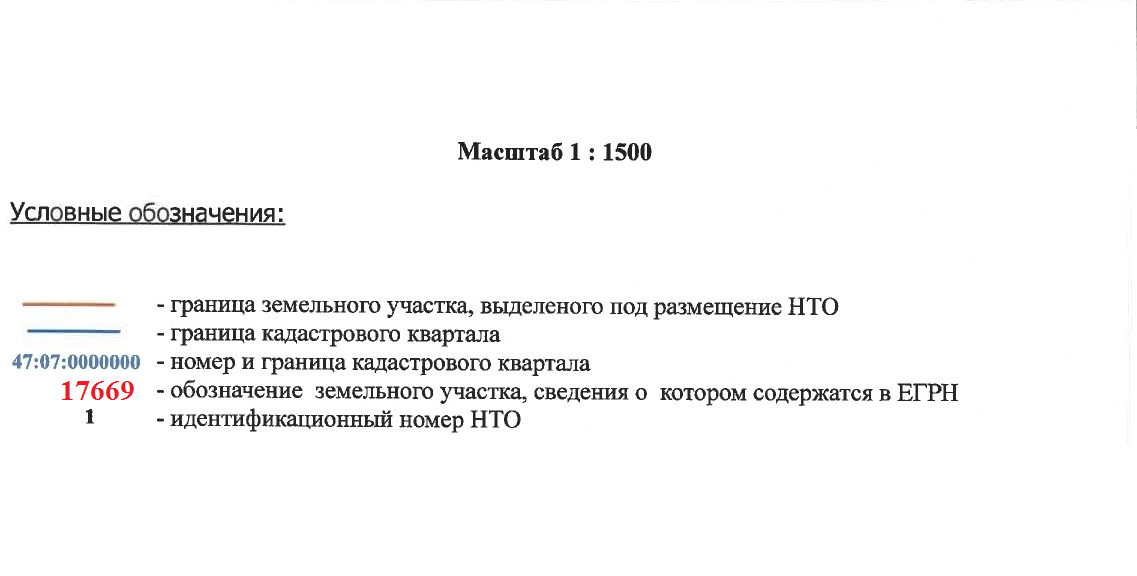 № 7 (г. Кудрово)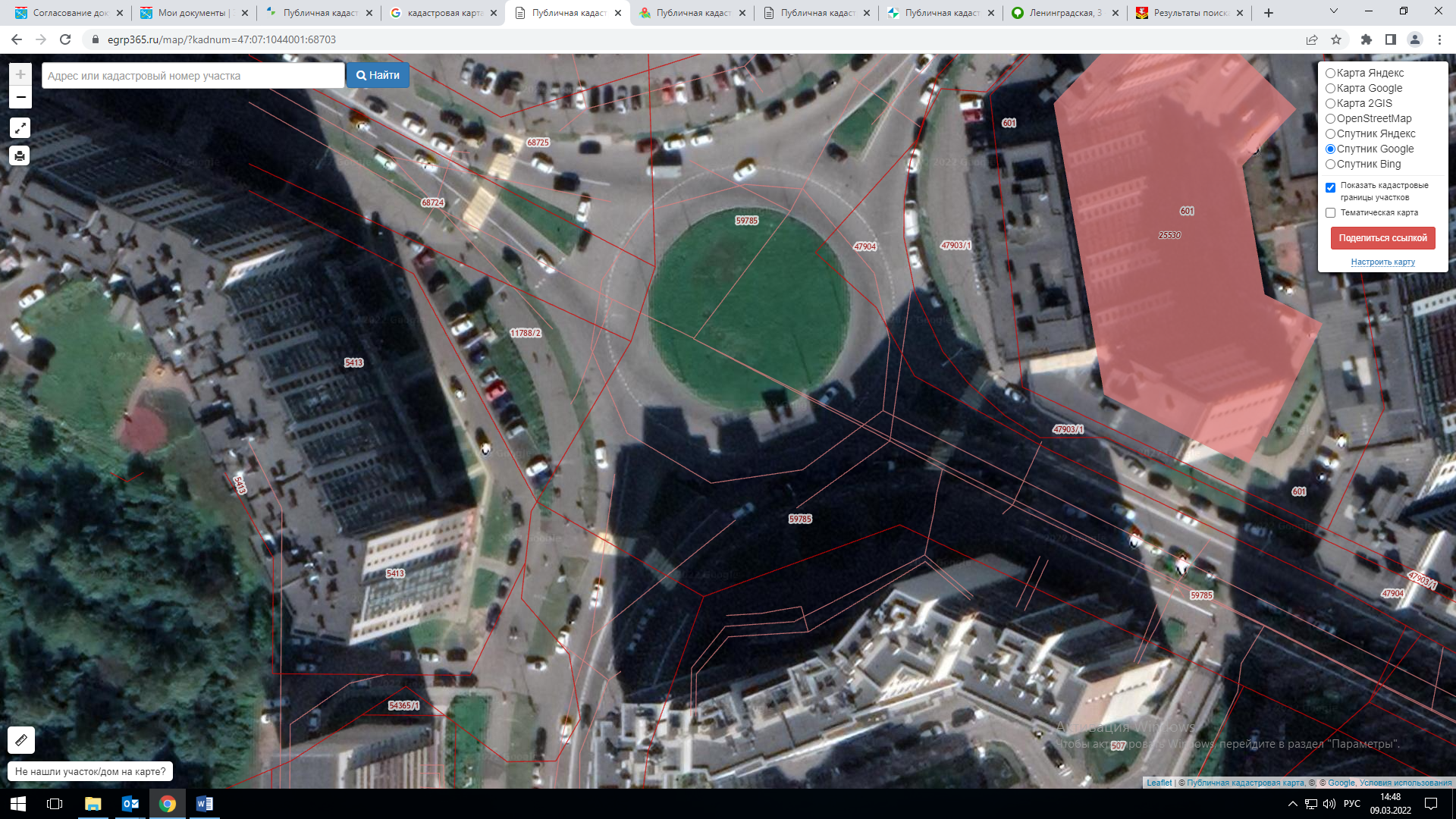 № 8 (г. Кудрово)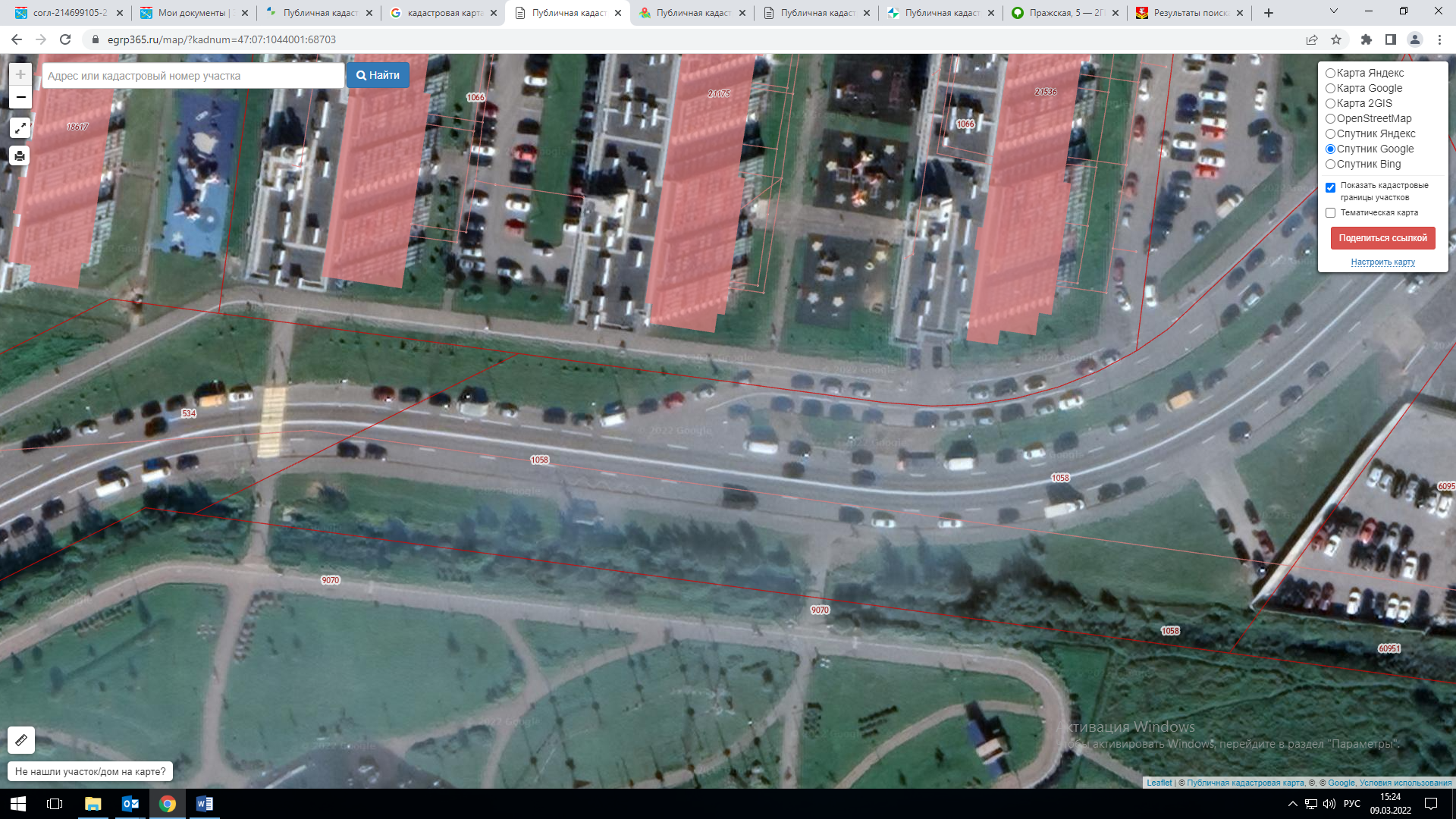 № 9 (г. Кудрово)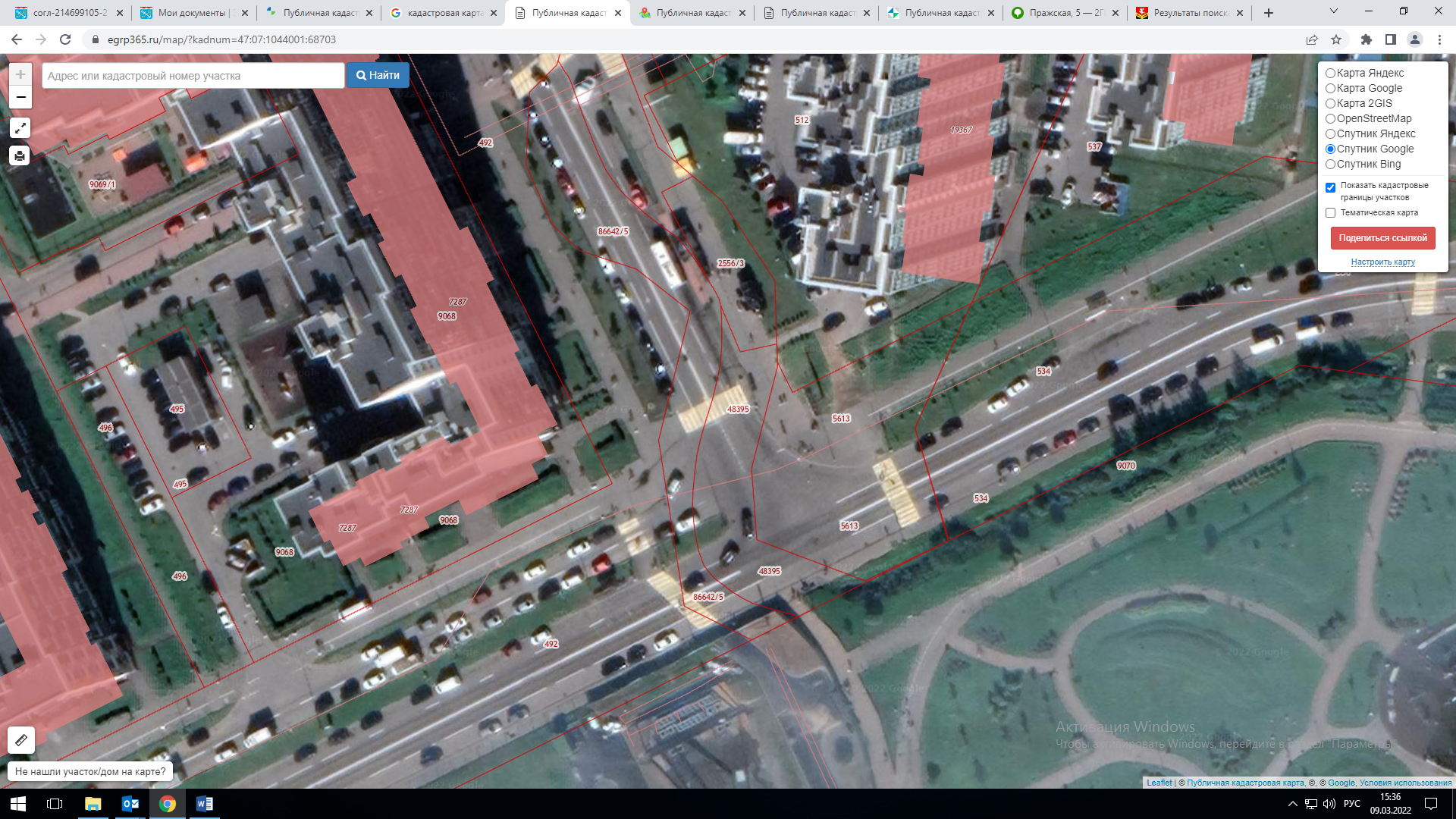 № 10 (г. Кудрово)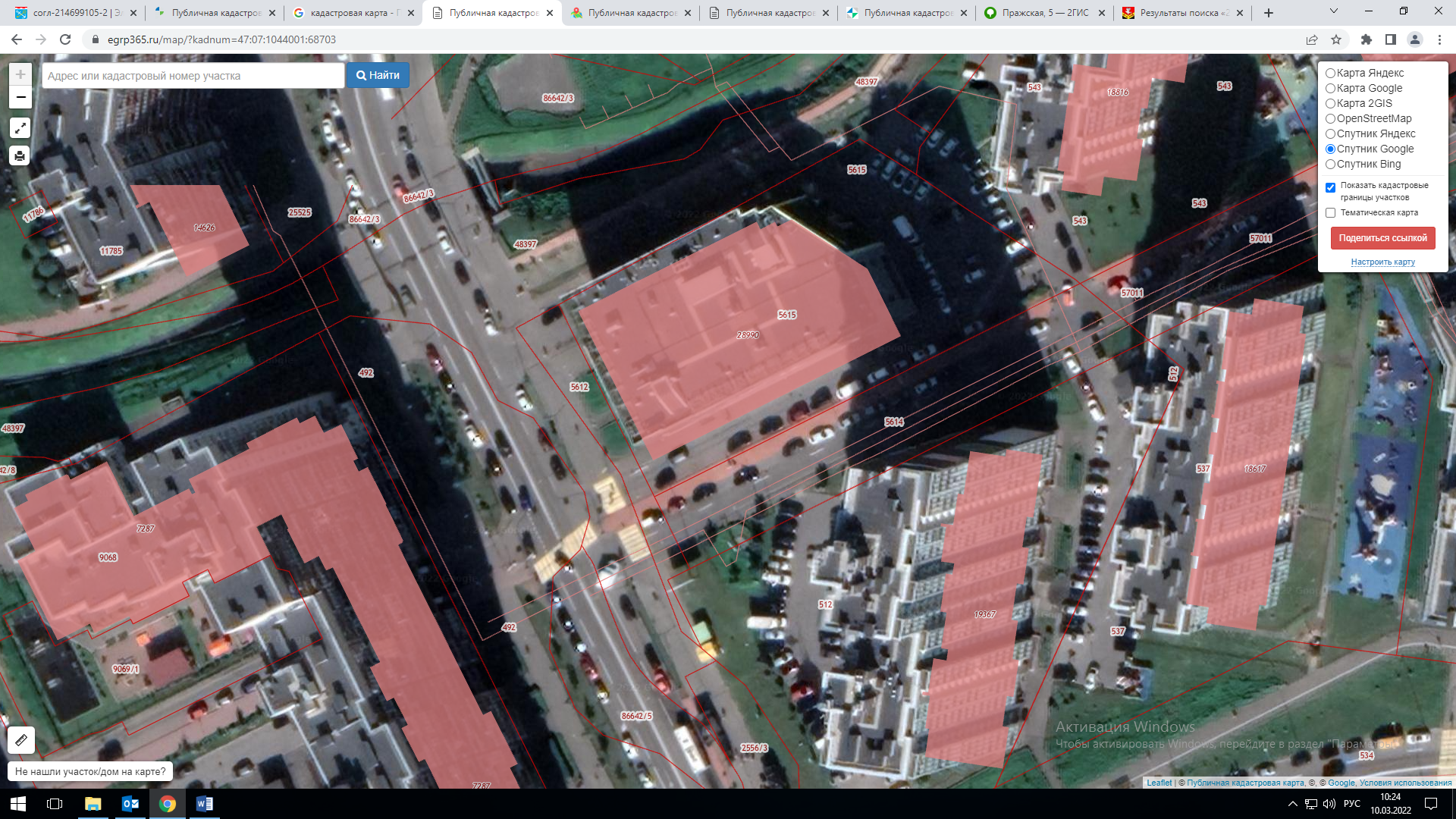 № 11 (г. Кудрово)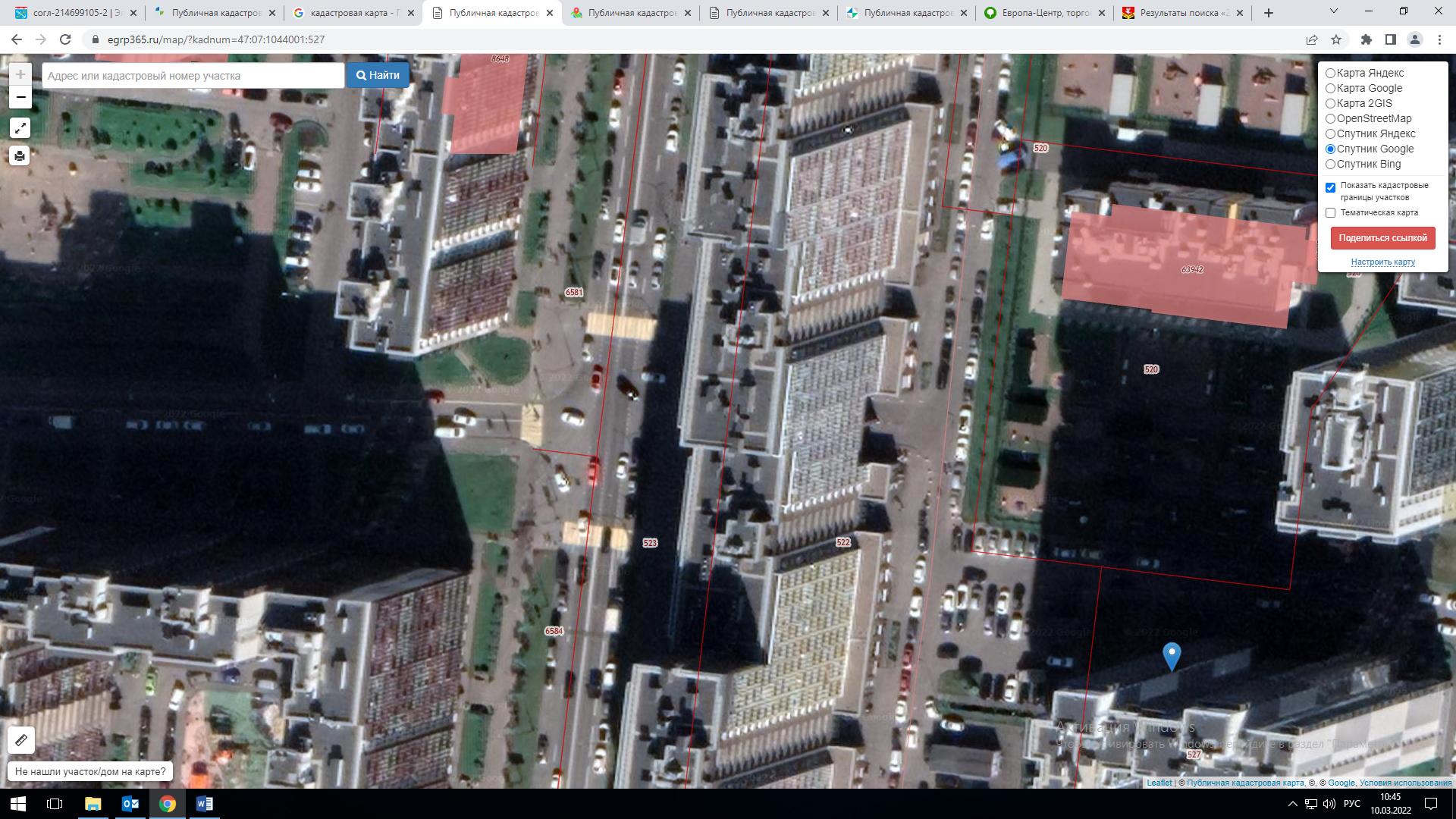 № 12 (г. Кудрово)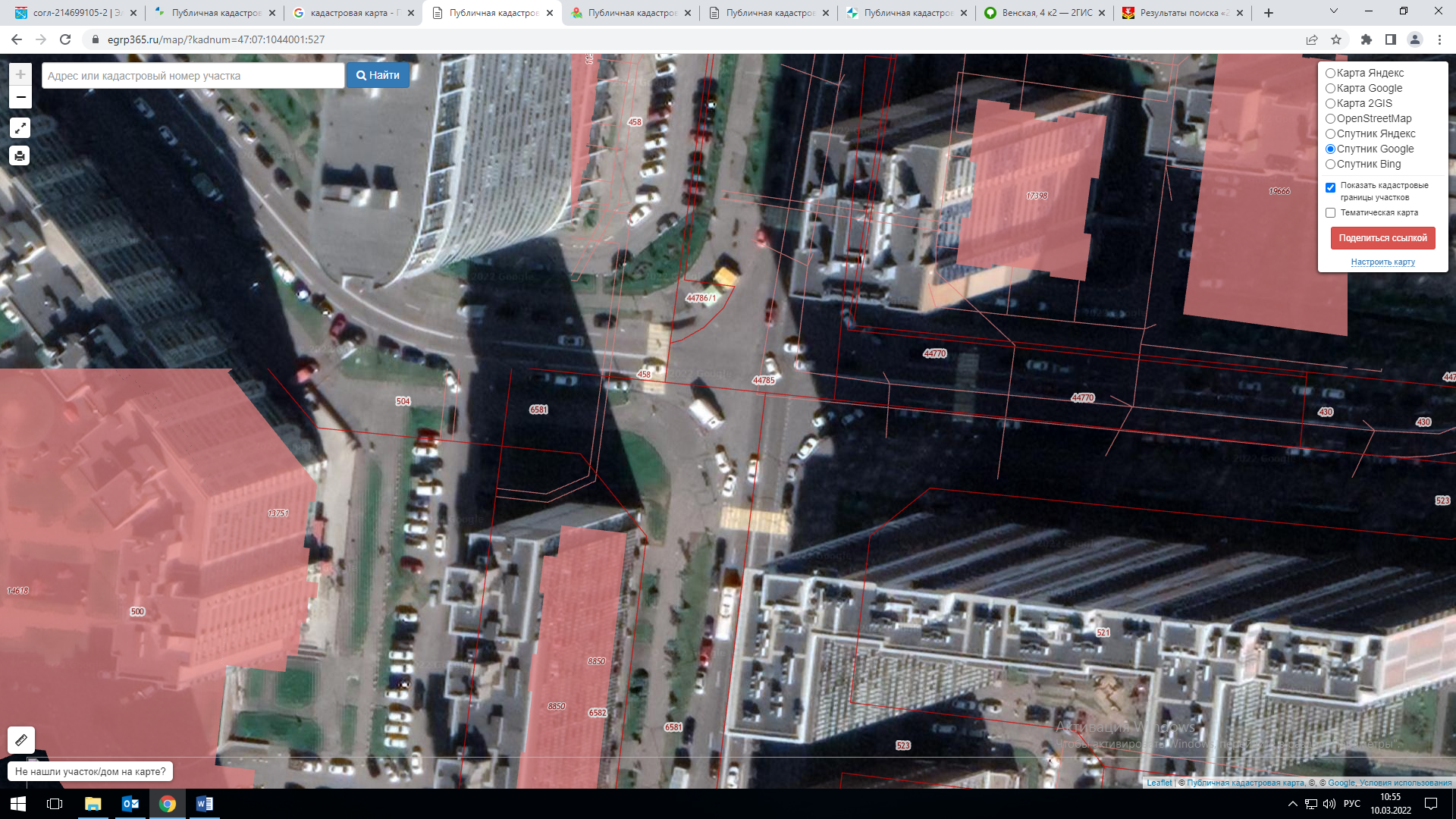 № 13 (г. Кудрово)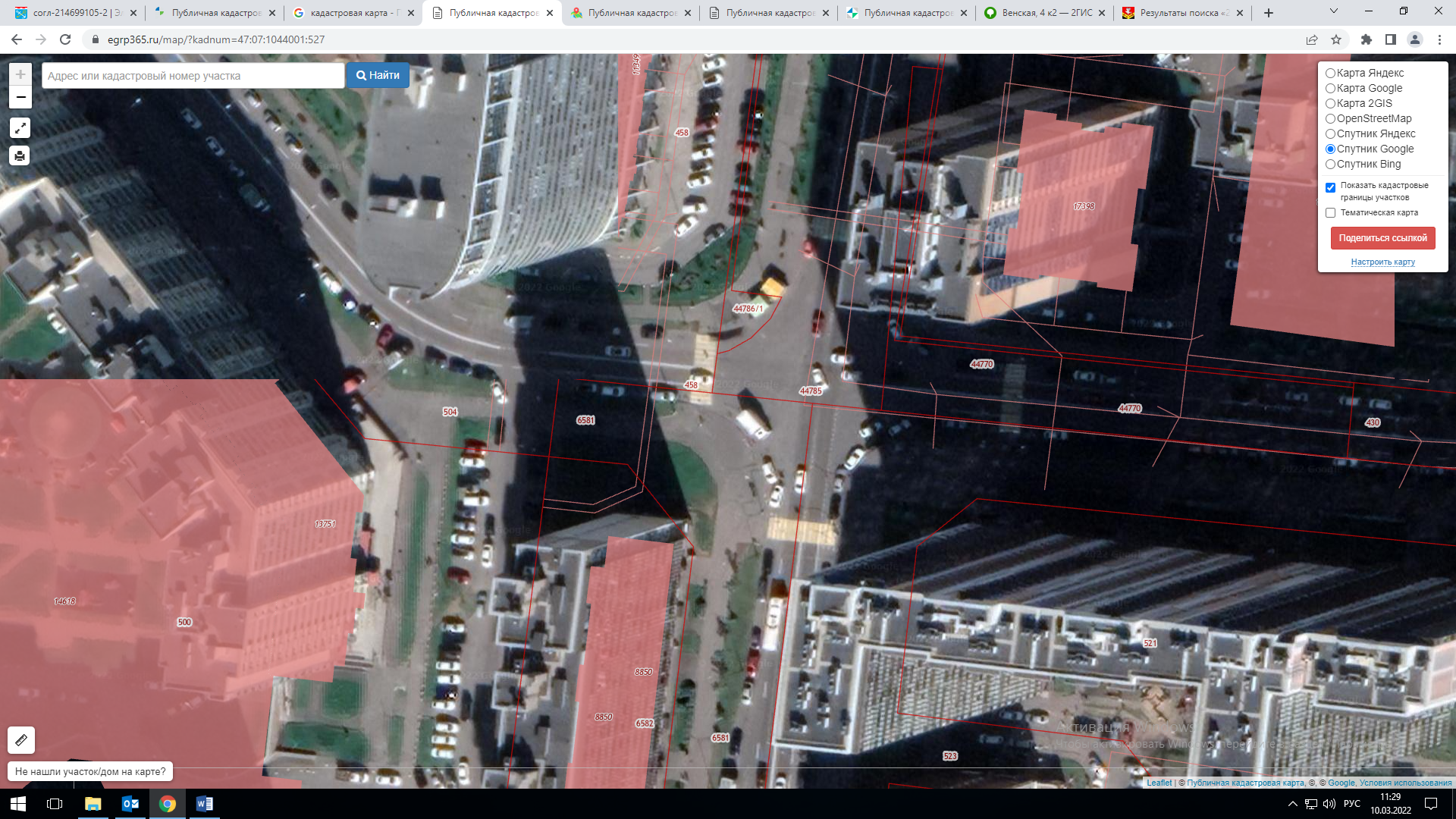 № 14 (г. Кудрово)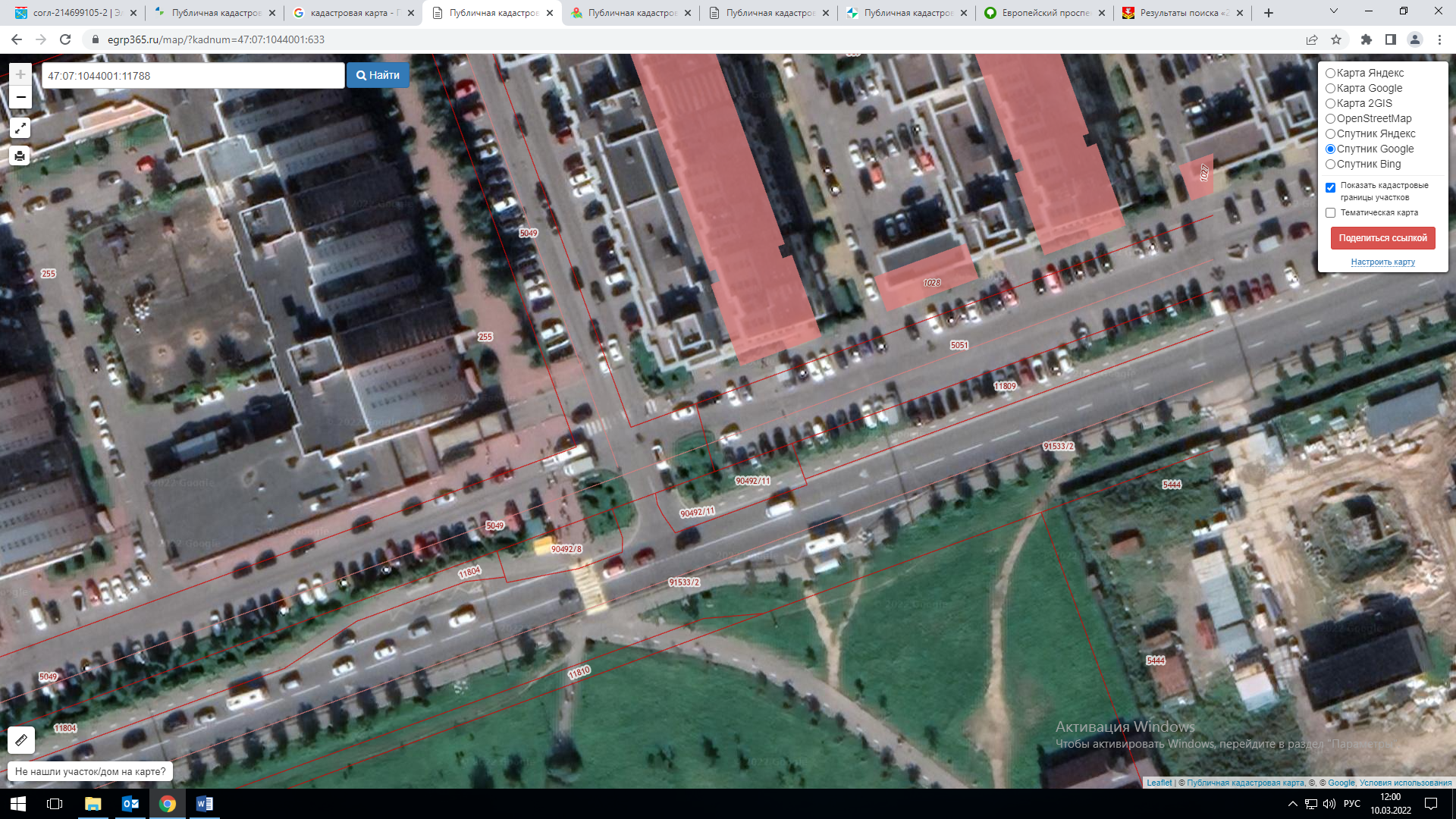 № 15 (г. Кудрово)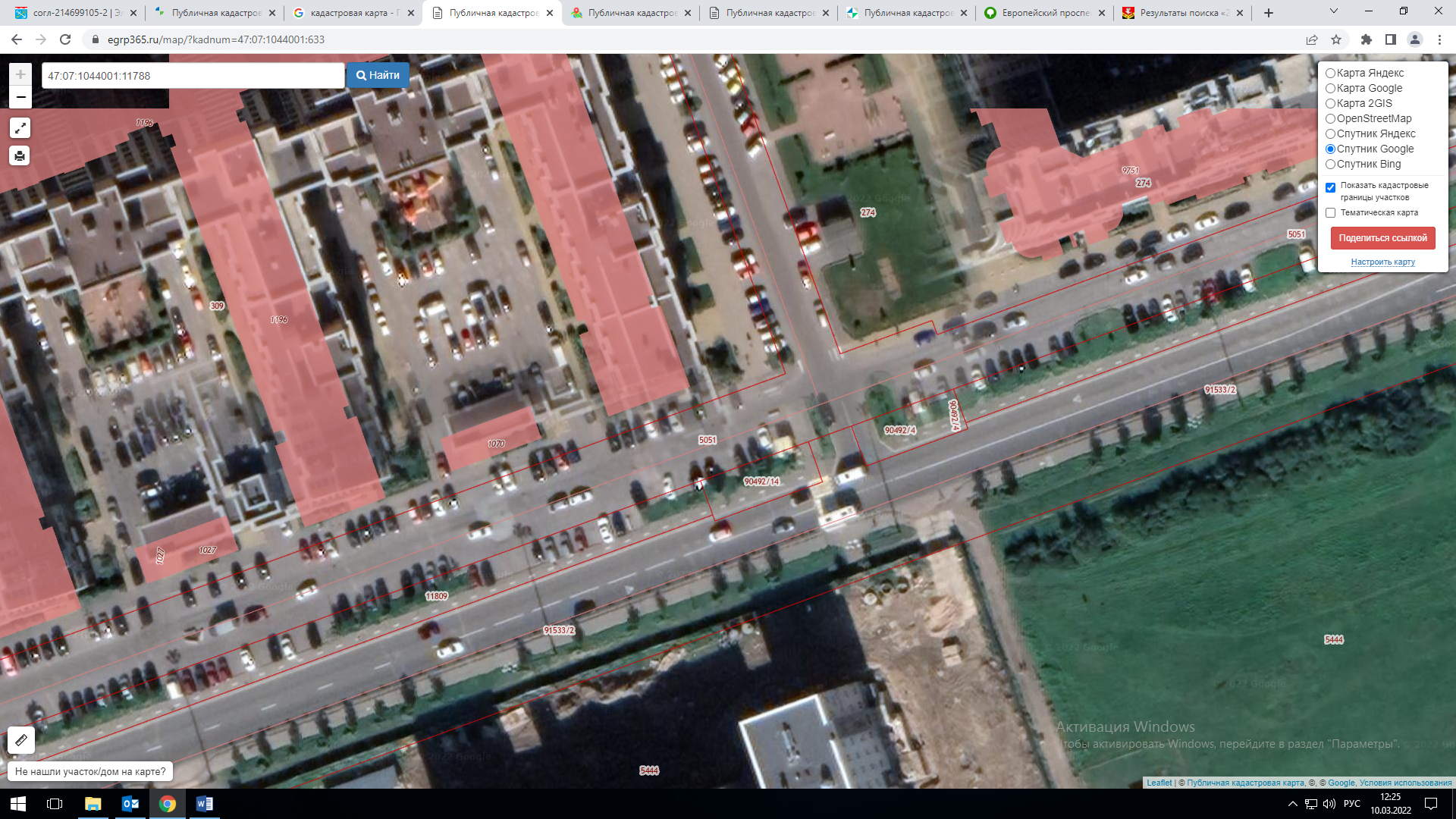 № 16 (г. Кудрово)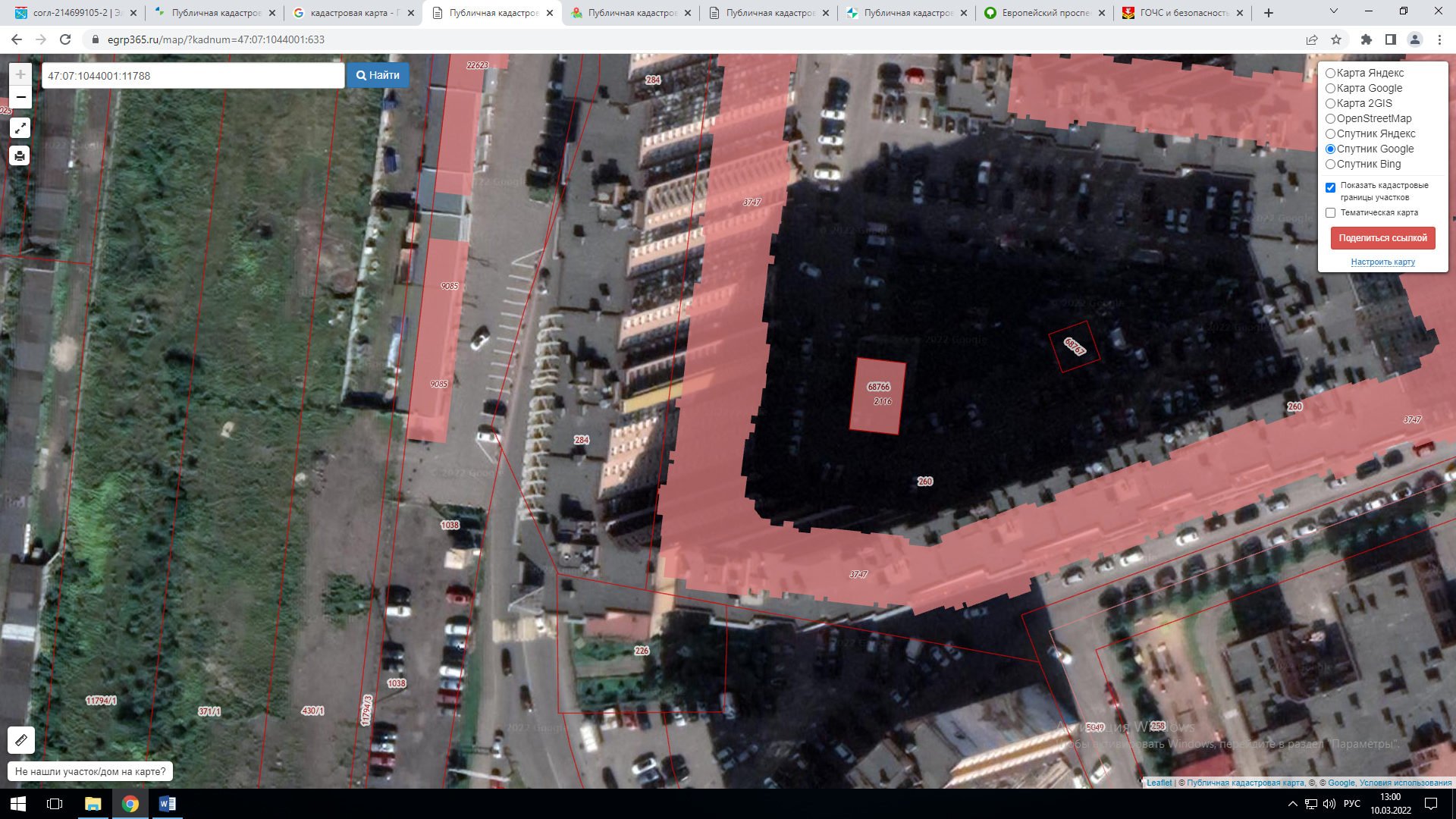 № 17(д. Суоранда)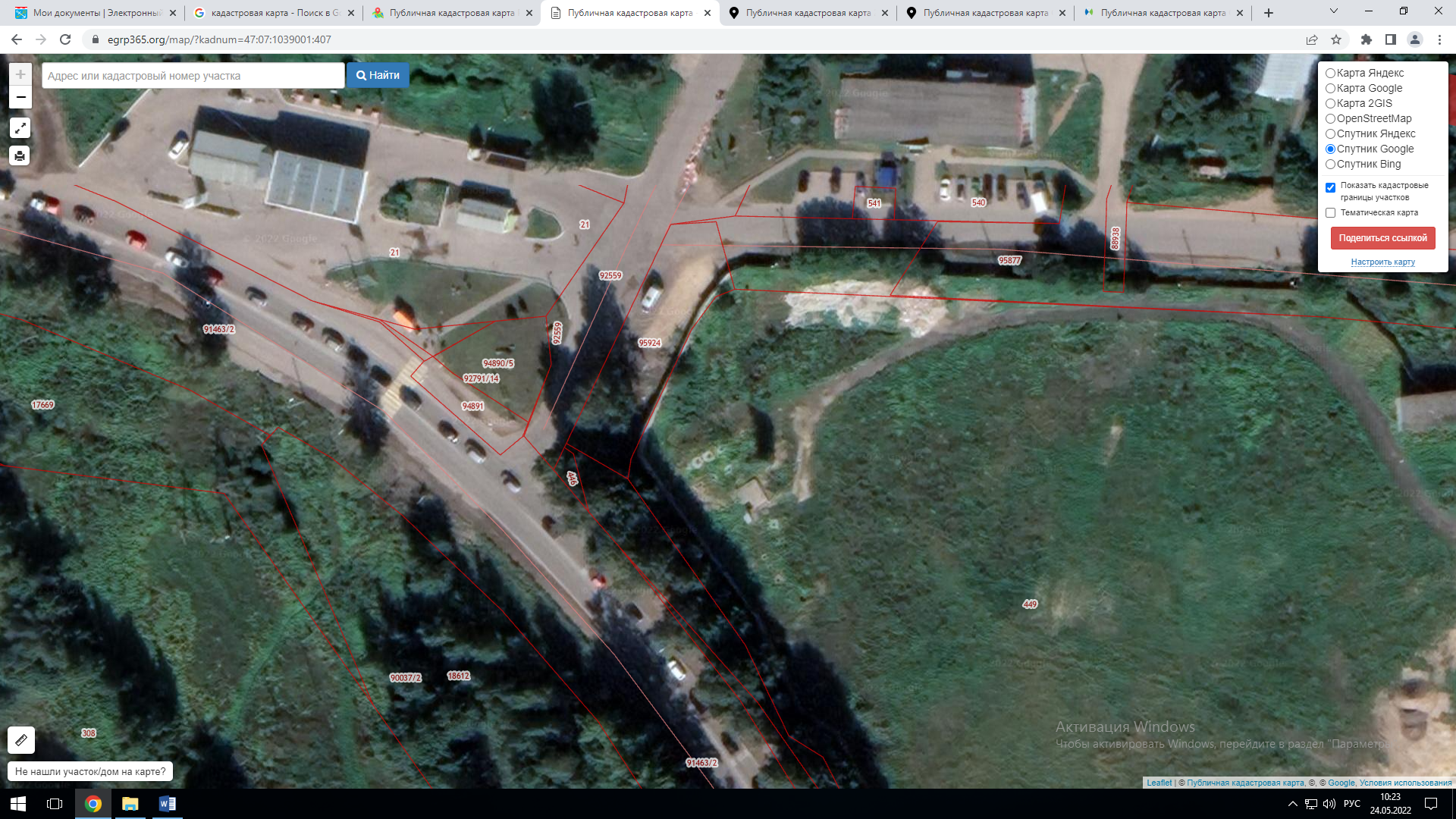 № 18(д. Суоранда)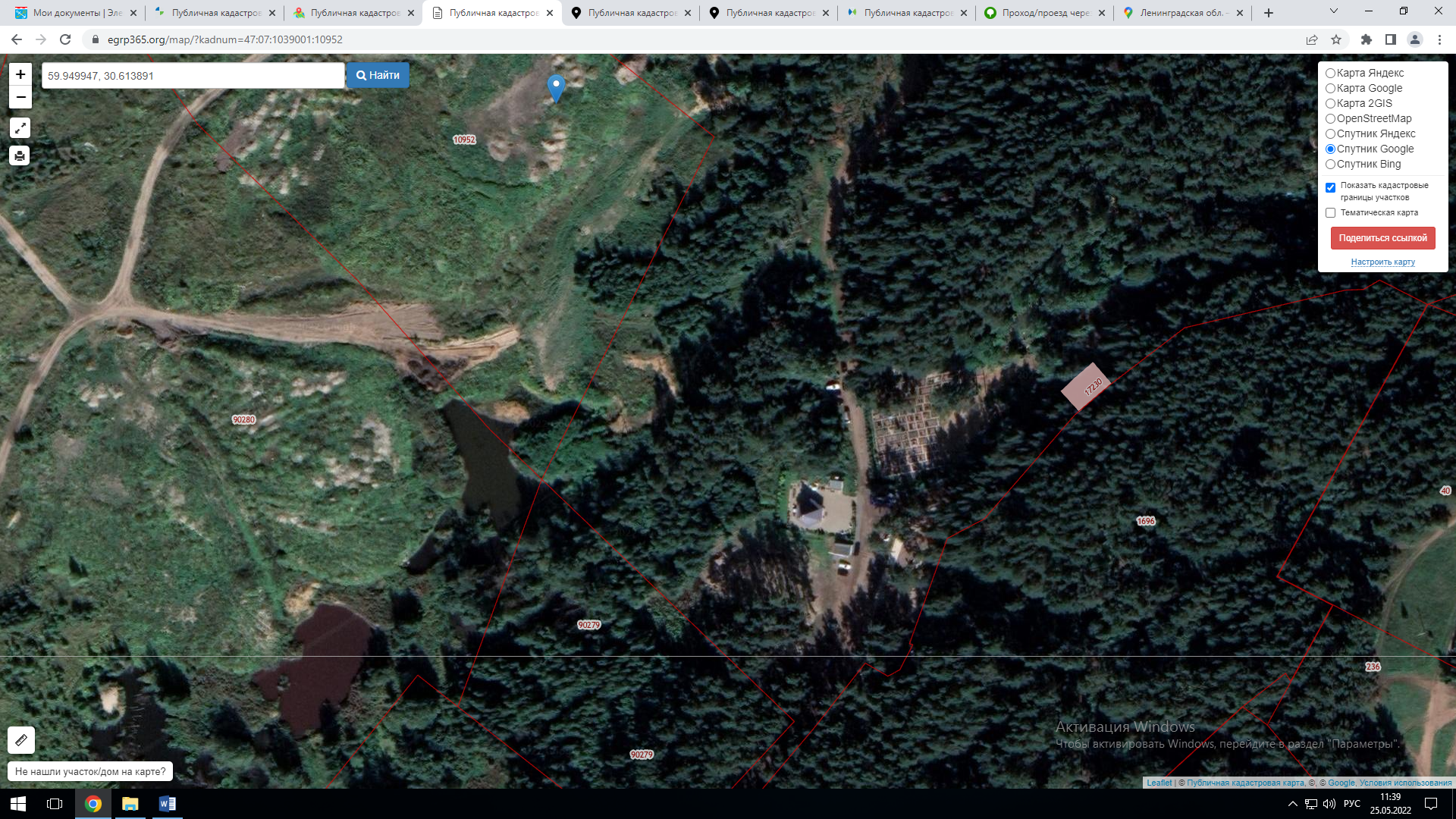 № 19(д. Суоранда)№ 20(д. Заневка)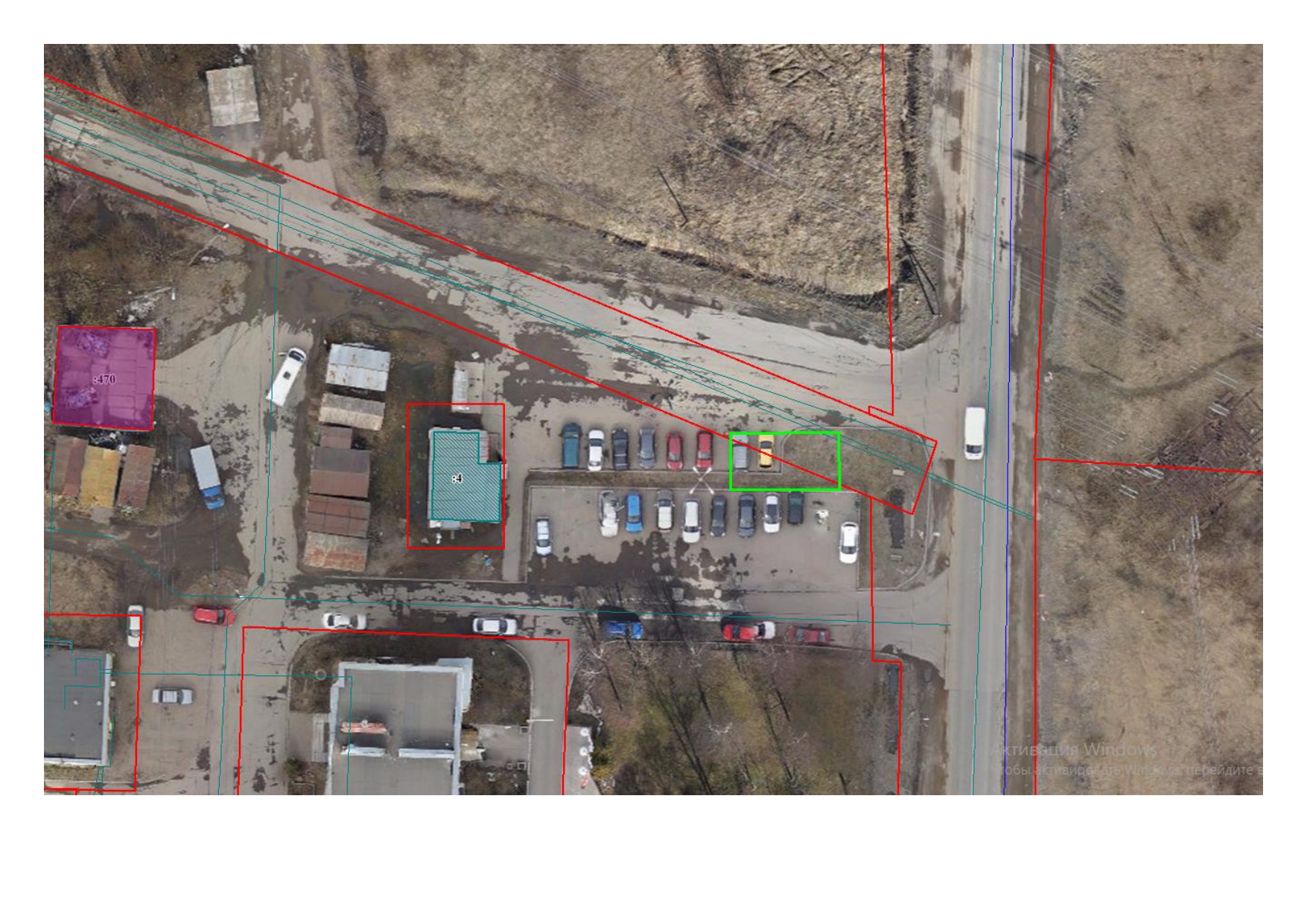 Приложение № 2к постановлению администрацииМО «Заневское городское поселение»от  11.08.2022  №  495Схема размещения нестационарных торговых объектов на территории муниципального образования «Заневское городское поселение» Всеволожского муниципального района Ленинградской области (текстовая часть)О внесении изменений в постановление администрации муниципального образования «Заневское городское поселение» Всеволожского муниципального района Ленинградской области от 27.08.2020 № 435 «Об утверждении схемы размещения нестационарных торговых объектов на территории МО «Заневское городское поселение». Информация о НТОИнформация о НТОИнформация о НТОИнформация о НТОИнформация о НТОИнформация о хозяйствующем субъекте, осуществляющем торговую деятельность в НТОИнформация о хозяйствующем субъекте, осуществляющем торговую деятельность в НТОИнформация о хозяйствующем субъекте, осуществляющем торговую деятельность в НТОРеквизиты документов на размеще-ние НТОЯвляется ли правооблада-тель НТО субъектом малого и (или) среднего предпринимательства (да/нет)Период размещения НТОПериод размещения НТОИден-тифика-цион-ный номер НТОМесто размещения НТО (адресный ориентир)Вид НТОПло-щадь НТОСпециализация НТОНаименованиеИННТелефон (по желанию)Реквизиты документов на размеще-ние НТОЯвляется ли правооблада-тель НТО субъектом малого и (или) среднего предпринимательства (да/нет)С(дата)По(дата)1234567891011121д. Янино-2, вдоль з/у с КН 47:07:1005005:60торговый павильонДо 50универсальная, непродовольственные и продовольственные товарыИП Саморуков С.А.470314445013-Договор № 1 НТО/2021 от 30.07.2021Да01.08.202101.08.20232д. Янино-2, з/у 47:07:1005005:84, вдоль з/у КН 47:07:1005005:60торговый павильонДо 50универсальная, непродовольственные и продовольственные товарыИП Саморуков С.А.470314445013-Договор № 2 НТО/2021 от 30.07.2021Да01.08.202101.08.20233В районе д. Суоранда, между з/у с КН 47:07:0000000:90037 КН 47:07:0000000:90039торговый павильонДо 50универсальная, непродовольственные и продовольственные товарыИП Саморуков С.А.470314445013-Договор № 3 НТО/2021 от 30.07.2021Да01.08.202101.08.20234В районе д. Суоранда, между з/у с КН 47:07:0000000:90037 КН 47:07:0000000:90039торговый павильонДо 50универсальная, непродовольственные и продовольственные товарыИП Саморуков С.А.470314445013-Договор № 4 НТО/2021 от 30.07.2021Да01.08.202101.08.20235В районе д. Суоранда, между з/у с КН 47:07:0000000:90037 КН 47:07:0000000:90039торговый павильонДо 50универсальная, непродовольственные и продовольственные товарыИП Саморуков С.А.470314445013-Договор № 5 НТО/2021 от 30.07.2021Да01.08.202101.08.20236Г. Кудрово, ул. Ленинградская, между д. 3 и д. 5КН 47:07:1044001:5049Торговый павильонДо 12универсальная, непродовольственные и продовольственные товары-------7Г. Кудрово, перекресток ул. Пражская и Европейский пр-т КН 47:07:1044001:11788/2Торговый павильонДо 4универсальная, непродовольственные и продовольственные товары-------8Г. Кудрово, пр-т Строителей КН 47:07:1044001:1058Торговый павильонДо 12универсальная, непродовольственные и продовольственные товары-------9Г. Кудрово, перекресток пр-т Строителей и пр-т Европейский 47:07:1044001:5613Торговый павильонДо 25универсальная, непродовольственные и продовольственные товары-------10Г. Кудрово, рядом с пр. Европейский, д. 2, стр. 1 КН 47:07:1044001:5612Торговый павильонДо 50универсальная, непродовольственные и продовольственные товары-------11Г. Кудрово, рядом с ул. Венская, д. 4, корп. 2 КН 47:07:1044001:6584Торговый павильонДо 50универсальная, непродовольственные и продовольственные товары-------12Г. Кудрово, рядом с ул. Английская д. 1 КН 47:07:1044001:523Торговый павильонДо 50универсальная, непродовольственные и продовольственные товары-------13Г. Кудрово, рядом с Европейский пр-т д. 9 корп. 2 КН 47:07:1044001:6581Торговый павильонДо 50универсальная, непродовольственные и продовольственные товары-------14Г. Кудрово, ул. Ленинградская, между д. 5 и д. 7КН 47:07:1044001:5049Торговый павильонДо 50универсальная, непродовольственные и продовольственные товары-------15Г. Кудрово, ул. Ленинградская, между д. 7 и д. 9КН 47:07:1044001:5051Торговый павильонДо 50универсальная, непродовольственные и продовольственные товары-------16Г. Кудрово, ул. Областная рядом с домом 1 КН 47:07:1044001:284Торговый павильонДо 50универсальная, непродовольственные и продовольственные товары-------17Д. Суоранда, пересечение ул. Рабочая и ул. Центральная КН 47:07:0000000:95924 Торговый павильонДо 50универсальная, непродовольственные и продовольственные товары-------18Д. Суоранда, вход на территорию Пундоловского кладбища, между з/у с КН 47:00:0000000:1696 КН  47:07:0000000:90279Торговый павильонДо 50универсальная, непродовольственные и продовольственные товары-------19Д. Суоранда, пересечение ул. Рабочая и ул. Центральная КН 47:07:0000000:95924   Торговый павильонДо 50универсальная, непродовольственные и продовольственные товары-------20Д. Заневка между з/ус КН47:07:0000000:90994 и КН47:07:1001002:4Торговый павильонДо 100продукция общественного питания-------